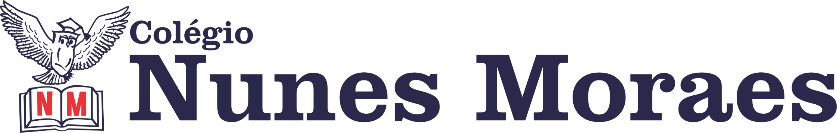  “PARA CADA DIA UMA ALEGRIA DIFERENTE. E PARA TODOS OS DIAS A MESMA DISPOSIÇÃO: SER FELIZ.”BOM DIA! FELIZ QUARTA-FEIRA.1ª aula: 7:20h às 8:15h – PORTUGUÊS – PROFESSORA: JANIELLY RAMOS.1º passo: assista à videoaula disponível no seguinte link: https://www.youtube.com/watch?v=FGN82rVCudI&feature=youtu.be , a partir de 12min25s até 22min48s.2º passo: Considerando os exemplos de comentários das páginas 52-53, produza um comentário defendendo o seu ponto de vista sobre o texto “ditadura dos likes” trabalhado no panorama.Você  pode dividir se texto em três parágrafos seguindo a estrutura de um texto dissertativo-argumentativo:Introdução: É a abertura do texto. Então, em poucas palavras, você precisa contextualizar o tema e preparar o leitor para os argumentos que serão apresentados posteriormente.Desenvolvimento: desenvolva o tema proposto de forma a convencer o leitor a respeito dos posicionamentos que foram elencados na introdução, para isso você pode usar comparações, citações, dados estatísticos...Conclusão: retome o tema e apresente uma solução para o problema.3º passo: enviei a versão a limpo para a coordenação e para professora.Durante a resolução dessas questões a professora Janielly vai tirar dúvidas no WhatsApp (9.9425-8076)Faça foto das atividades que você realizou e envie para coordenação Islene (9.9150-3684)Essa atividade será pontuada para nota.2ª aula: 8:15h às 9:10h – INGLÊS – PROFESSOR: CARLOS ANJO 1º passo: Atividade de audio files sobre o capítulo 11, self-care;Áudios compartilhados por WhatsApp

2º passo: Resolver as questões das páginas 100 (1 a 4) e 101 (1);3º passo: Acompanhar instruções do professor, correção e tirar dúvidas;4º passo: Enviar a foto da atividade de classe corrigida para a coordenação:	      Página 100 (1 a 4) e 101 (1);Durante a resolução dessas questões o professor Carlos vai tirar dúvidas no WhatsApp (9.9274-5798)Faça foto das atividades que você realizou e envie para coordenação Islene (9.9150-3684)Essa atividade será pontuada para nota.

Intervalo: 9:10h às 9:45h3ª aula: 9:45h às 10:40 h – MATEMÁTICA – PROFESSOR: DENILSON SOUSA1° passo: Organize-se com seu material, livro de matemática, caderno, caneta, lápis e borracha.  2° passo: Acompanhe a videoaula com o professor Denilson Sousa.  Assista a aula no seguinte link:https://youtu.be/C6k9kG9jPbg(29 min.)3° passo: Copie em seu caderno as questões que o professor Denilson resolveu na videoaula. Resolva: P.31 Q. 4(C)Durante a resolução dessas questões o professor Denilson vai tirar dúvidas no grupo de WhatsApp da sala. Durante a resolução dessas questões o professor Denilson vai tirar dúvidas no WhatsApp (9.9165-2921)Faça foto das atividades que você realizou e envie para coordenação Islene (9.9150-3684)Essa atividade será pontuada para nota.4ª aula: 10:40h às 11:35h - HISTÓRIA – PROFESSORA: ANDREÂNGELA COSTA1º passo: Enviem as fotos com as resoluções da atividade pós-aula para o número privado da profª Andreângela. (Livro SAS)Questões da(s) página(s) 30 (q. 3) Agora é com você!Questões da(s) página(s) 31 (q. 1) Ler e descobrir.2º passo: Correção das questões indicadas no 1º passo. Será disponibilizada no grupo do WhatsApp da turma.3º passo: Assistir a vídeo aula. Acesse o link a seguir.https://drive.google.com/file/d/1lBL20vQxiIcqiJRFuegFI3XoDpuviBxG/view?usp=sharing4º passo: Responder as questões da(s) página(s) 34 (q.1 e 2) no livro SAS. 5º passo: Faça foto das atividades que você realizou e envie para coordenação Flay.6º passo: Correção das questões indicadas no 3º passo. Será disponibilizada no grupo do WhatsApp da turma.7º passo: Atividade a ser realizada pós-aula no livro SAS. Questões da(s) página(s) 35 (q.1 e 3) Durante a resolução dessas questões a professora Andreângela vai tirar dúvidas no WhatsApp (9.9274-3469)Faça foto das atividades que você realizou e envie para coordenação Islene (9.9150-3684)Essa atividade será pontuada para nota.PARABÉNS POR SUA DEDICAÇÃO!